COMITE SPORT ADAPTE SOMME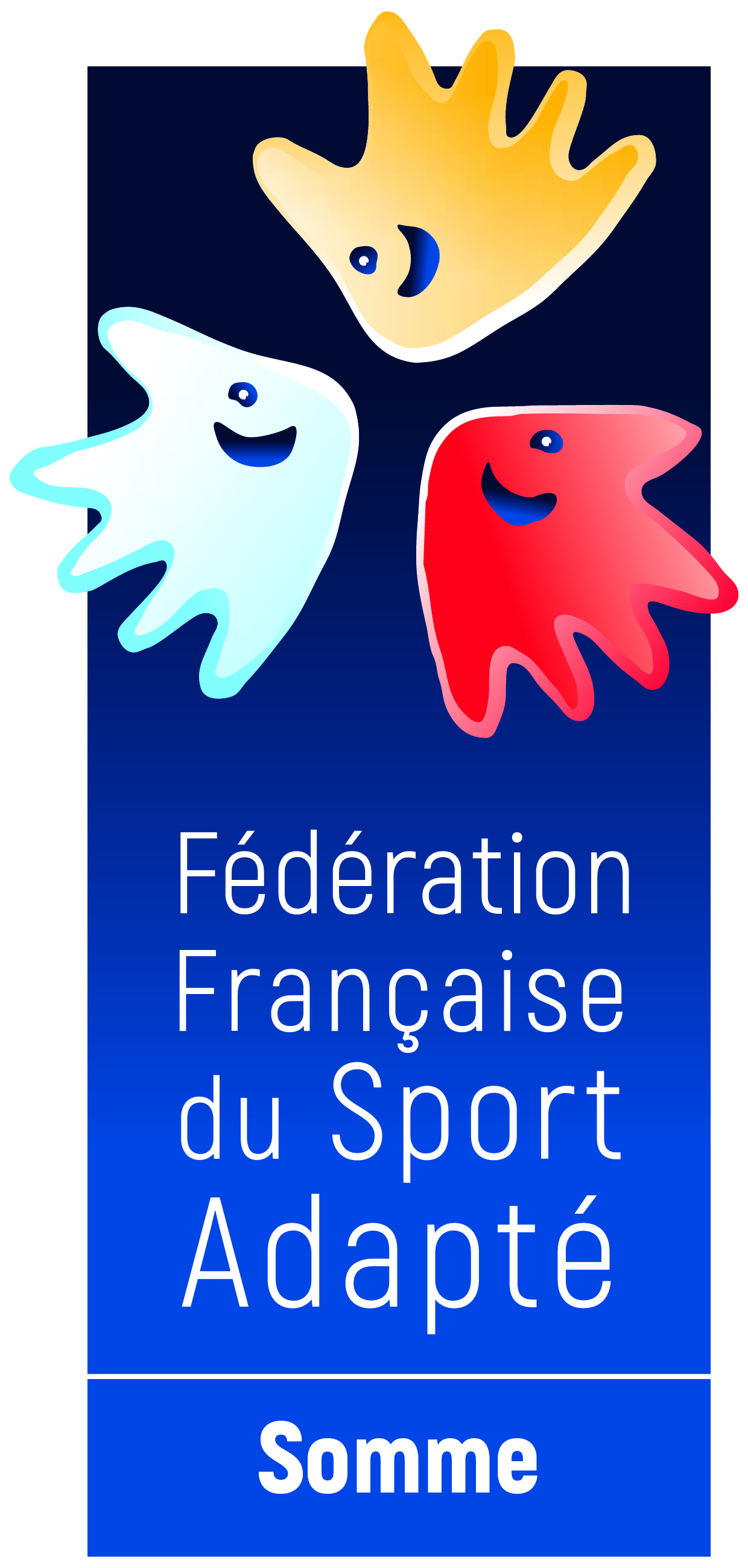 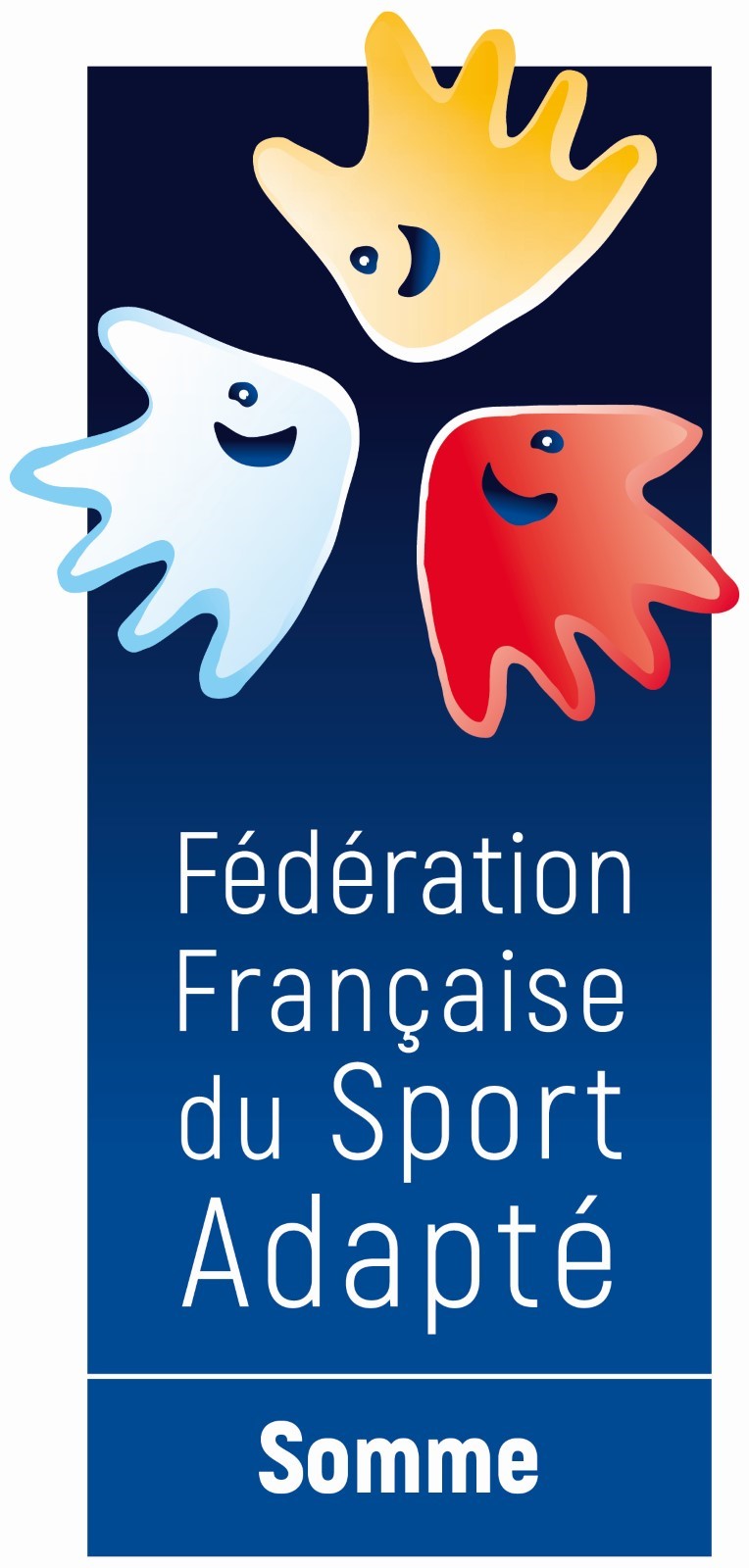 Maisons des sports, 2 rue Lescouvé80 000 AmiensTel : 06.59.86.84.62@ : clement.marrel@sportadapte.fr En partenariat avec le comité départemental de judo de la Somme, le comité départemental du sport adapté de la Somme vous invite à participer à cet évènement : Championnat Inter-départemental para judo adapté adultesSomme/Oise/AisneAB/BC/CDSamedi 16 décembre 2023De 15h à 18hGymnase Jean Moulin, Avenue Jean Moulin à HAMFiche d’engagement Championnat inter-départemental 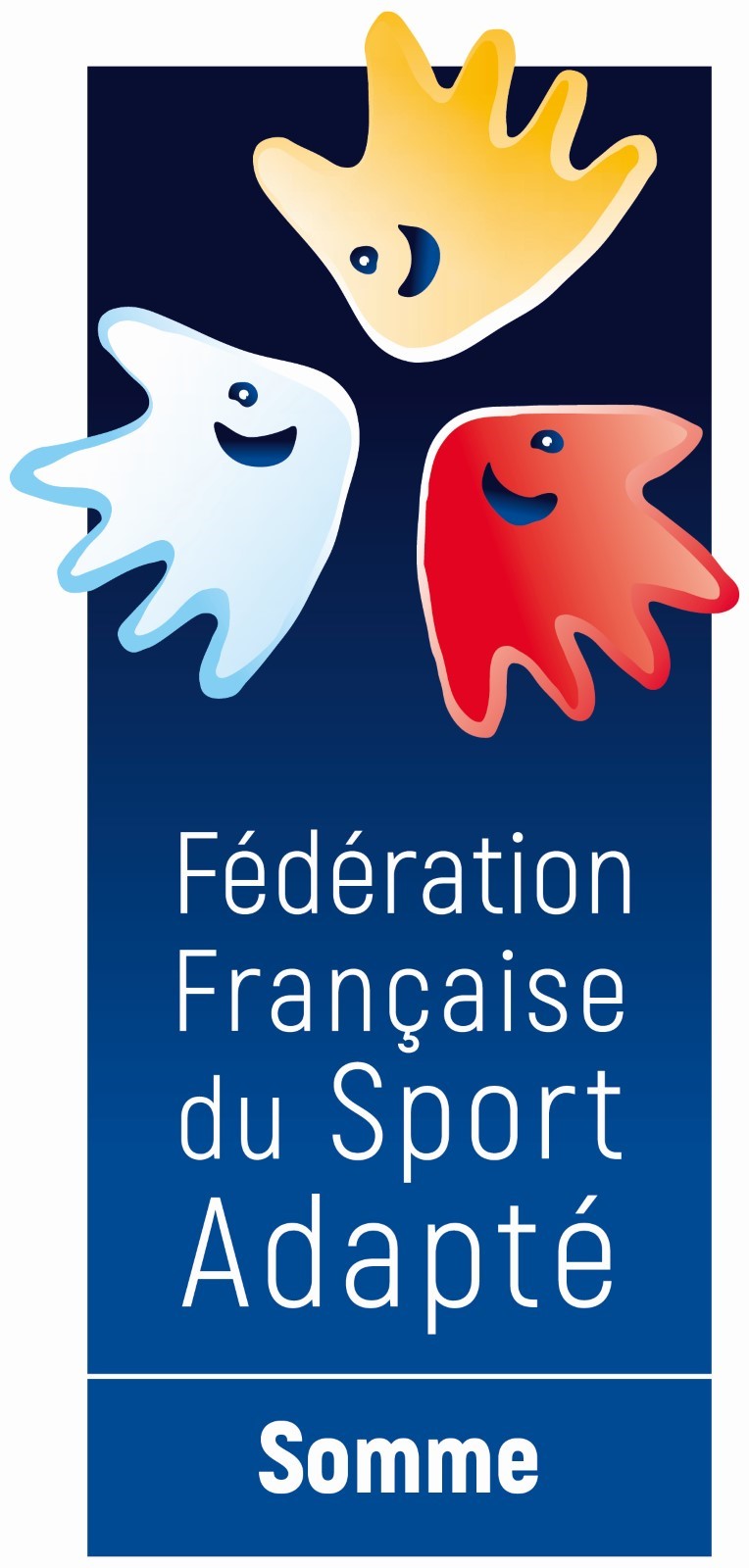 Para judo adapté adultes(A rendre avant le 11 décembre 2023)Nom de l’établissement/club:.........................................Numéro d’affiliation :…................................................................Coordonnées du responsable Nom :….......................................................		Prénom :…................................................@ :…........................................................................................@….............................................Téléphone :      Les pratiquants Nombre de participants :…............... En compétition : InformationsInformations sportives : (Voir règlement sportif FFSA)https://sportadapte.sharepoint.com/sites/FFSA/Documents%20partages/Forms/AllItems.aspx?ga=1&id=%2Fsites%2FFFSA%2FDocuments%20partages%2FCOMMUNICATION%2FR%C3%88GLEMENTS%20SPORTIFS%2FPARA%20JUDO%20ADAPT%C3%89%2Epdf&parent=%2Fsites%2FFFSA%2FDocuments%20partages%2FCOMMUNICATION%2FR%C3%88GLEMENTS%20SPORTIFS Planning de la journée : 15h : Accueil15h15-15h45 : Pesée  16h15 : Début des combats17h30 : Fin prévisionnel des combats 18h : Remise des récompensesLieu : Gymnase Jean Moulin, Avenue Jean Moulin, 80400 HAM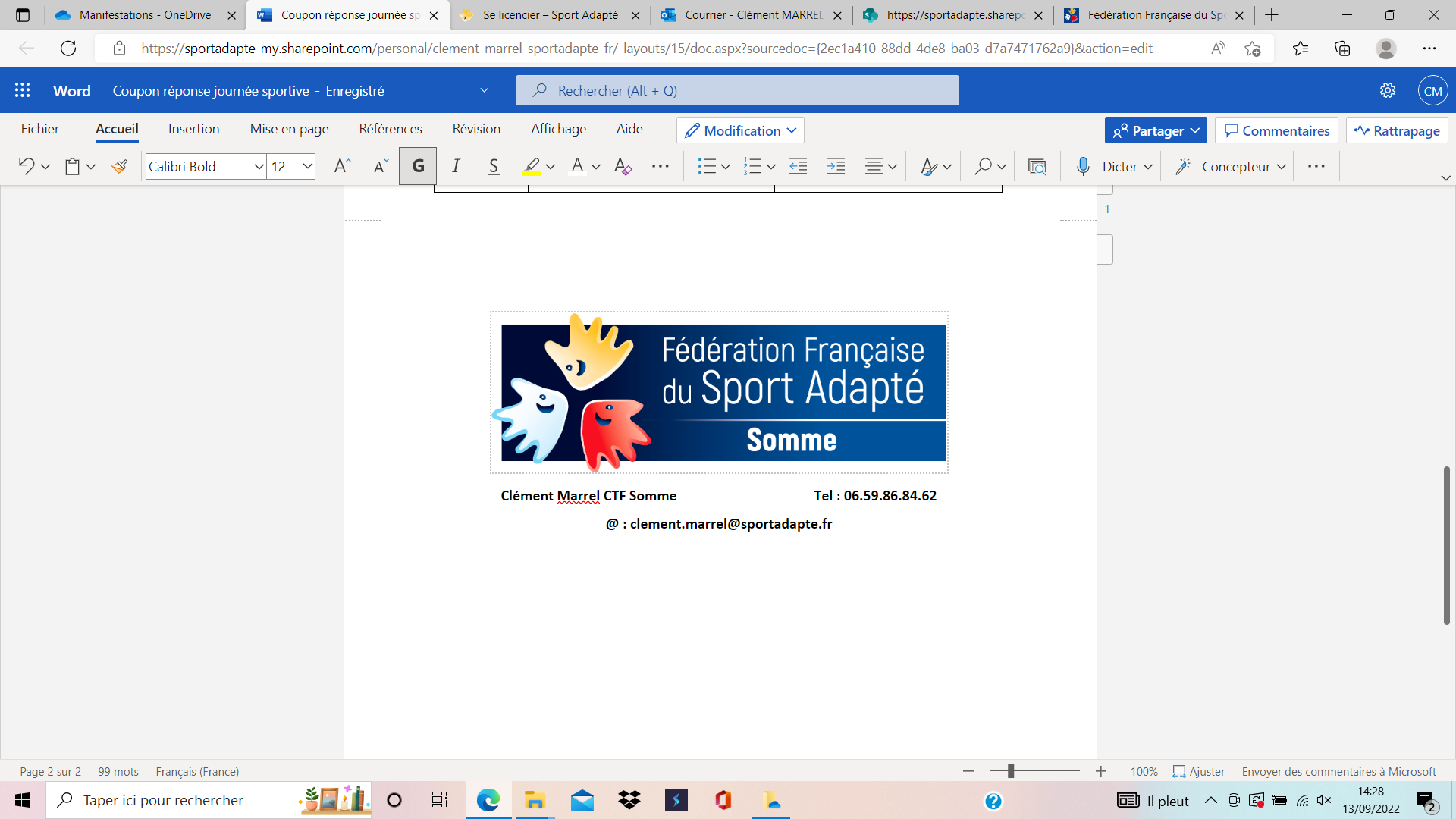 PrénomNomDate de naissanceN° licenceCatégorieSexeGradeABBCCDCatégoriesAge au 01/01/2024 (saison en cours)+1818/40 ansVétérans 135/44 ansVétérans 245 ans et plus